Lebenslauf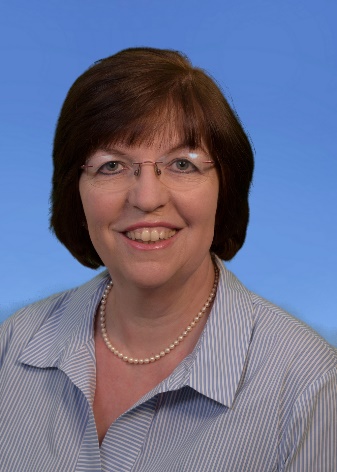 Persönliche DatenName: Petra StögbauerGeburtsdatum: 29. Februar 1964Geburtsort: Baden-BadenStaatsangehörigkeit: deutschFamilienstatus: verheiratet, 3 KinderAusbildung09/1983 – 08/1985			Verlag Herder, FreiburgAusbildung zur VerlagskauffrauAbschlussnote: 2,209/1980 – 07/1983			Wirtschafts-Gymnasium Max-Weber-Schule, FreiburgWirtschaftsabiturAbschlussnote: 1,809/1974 – 07/1980			Windeck-Gymnasium, BühlPraktische Tätigkeiten02/1993 – heute			Lerntreff Klapper + Stögbauer GbR, KarlsbadKaufmännische Leitung und OrganisationPersonalführung (Lehrer/Mitarbeiter)Rechnungswesen + ForderungsmanagementVorbereitende BuchhaltungWerbung Materialbeschaffung05/1991 – 01/1993			Erziehungszeit11/1990 – 04/1991			IN-Software GmbH, KarlsbadKaufmännische Aushilfskraft07/1986 – 11/1990			Badenia Verlag und Druckerei GmbH, KarlsruheKaufmännische Angestelltefür den Bereich Druckereibüro-Produktion09/1985 – 06/1986			Verlag Herder, FreiburgStellvertretende Sekretärin im Chefsekretariatvon Herrn Dr. Hermann Herder__________________________________________________________________________Ehrenamtliche Tätigkeiten01/2013 – heute			Tennisclub Rot-Weiss Schöllbronn e.V.GeschäftsstellenleitungVorstandsmitglied Mitgliederbetreuung__________________________________________________________________________					ZusatzqualifikationenSprachkenntnisse:			Deutsch (Muttersprache)					Englisch (Grundkenntnisse)					Französisch (Grundkenntnisse)EDV-Kenntnisse:			MS OfficePersönliche Interessen	Tennis					aktives Mitglied seit 20 JahrenMannschaftsspielerin Damen 40 seit 14 JahrenHandarbeiten				Stricken, Häkeln, BastelnEttlingen, den 21.03.2019